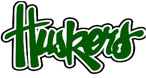 Holdingford Public SchoolsProfessional DevelopmentReflection Worksheet Name: __________________________________		Position: ____________________________Date of Activity:  ______________________ 		Duration: ___________________________Learning Activity: ____________________________________________________________________________Please describe your professional learning activity. Be sure to include: 1) an explanation of what you learned; 2) how this knowledge will impact your teaching; and, 3) how this knowledge will impact student achievement. Return this form to your building principal. 